	Fakültemiz Bölümlerinde 2021-2022 Eğitim-Öğretim Yılı Bahar Yarıyılında Bütünleme Sınavı yapılmayacak derslerin belirlenmesine ilişkin konu görüşüldü.2021-2022 Eğitim-Öğretim Yılı Bahar Yarıyılında Fakültemiz Mimarlık, İç Mimarlık  ve Gastronomi ve Mutfak Sanatları Bölümlerinde okutulacak olan  aşağıda ders kodu ve ismi yer alan uygulamalı dersler için, Toros Üniversitesi Önlisans ve Lisans Eğitim-Öğretim ve Sınav Yönergesi’nin Sınavlar başlıklı 23’üncü maddesinin (d) bendi uyarınca, ilgili Bölüm Başkanlıklarının uygun görüşleri de dikkate alınarak Bütünleme Sınavı  yapılmamasına  kararın öğrencilere duyurulmasına, ilgili Bölüm Başkanlıklarına bildirilmesine ve Rektörlük Makamına arzına oy birliği ile karar verildi.T.C. TOROS ÜNİVERSİTESİGÜZEL SANATLAR TASARIM VE MİMARLIK FAKÜLTESİYÖNETİM KURULU KARARIT.C. TOROS ÜNİVERSİTESİGÜZEL SANATLAR TASARIM VE MİMARLIK FAKÜLTESİYÖNETİM KURULU KARARIT.C. TOROS ÜNİVERSİTESİGÜZEL SANATLAR TASARIM VE MİMARLIK FAKÜLTESİYÖNETİM KURULU KARARIKarar TarihiKarar TarihiToplantı SayısıKarar SayısıKarar Sayısı14.01.202214.01.2022020606BölümDers KoduDers AdıKrediMimarlıkARC 101-102Temel Tasarım I-II7MimarlıkARC 138Mimari Anlatım Teknikleri5MimarlıkARC 201-202Tasarım Stüdyosu I-II7MimarlıkARC 301-302Tasarım Stüdyosu III-IV7MimarlıkARC 401Tasarım Stüdyosu V7MimarlıkARC 402Diploma Projesi7İç MimarlıkICM 101-102Temel Tasarım I-II7İç MimarlıkICM138İç Mekân Anlatım Teknikleri5İç MimarlıkICM 292Rölöve ve Çizim3İç MimarlıkICM 201-202Tasarım Stüdyosu I-II7İç MimarlıkICM 301-302Tasarım Stüdyosu III-IV7İç MimarlıkICM 401Tasarım Stüdyosu V7İç MimarlıkICM 402Diploma Projesi7Gastronomi ve Mutfak SanatlarıGMS116Tabak Dizaynı ve Süsleme Sanatı3BAŞKAN(İmza)Prof. Dr. Erkin ERTENDekanBAŞKAN(İmza)Prof. Dr. Erkin ERTENDekanBAŞKAN(İmza)Prof. Dr. Erkin ERTENDekanÜYE(İmza)Prof. Dr. Adnan MAZMANOĞLU(Profesör Temsilcisi)ÜYE(İmza)Prof. Dr. Mehmet ÇAKIROĞLU(Profesör Temsilcisi)ÜYE(Görevli)Prof. Dr. Mustafa BEKMEZCİ(Profesör Temsilcisi)ÜYE(İmza)Doç. Dr. Emine Özlem KÖROĞLU(Doçent Temsilcisi)ÜYE(İmza)Doç. Dr. Metin OCAK(Doçent Temsilcisi)ÜYE(İmza)Dr. Öğr. Üyesi Ayşen C. BENLİ  (Doktor Öğretim Üyesi Temsilcisi)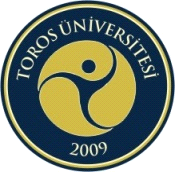 